GLAGOLI SPOJI SLIKU I RIJEČ! 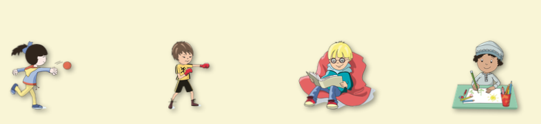 BOKSATI SE		ČITATI		CRTATI			BACAT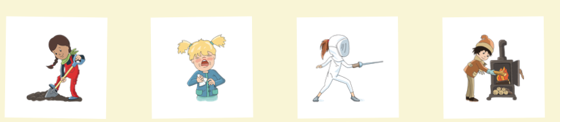 KIHNUTI		    KOPATI		    MAČEVATI	        LOŽITI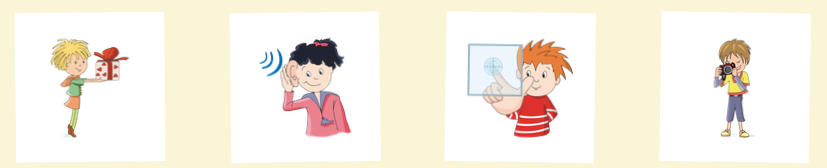 DARIVATI 	ČUTI 		DODIRNUTI    	FOTOGRAFIRATIPREPIŠI REČENNICE I ZAOKRUŽI GLAGOLE. SUTRA ĆU VOZITI KAMION. ________________________________________________MARIJA JE NAPISALA ZADAĆU. _________________________________________________MAMA JE SKUHALA RUČAK._________________________________________________	